八薬カフェ令和元年度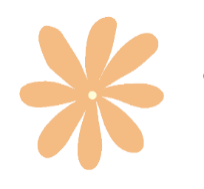 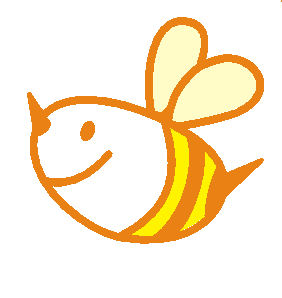 理学療法士・作業療法士による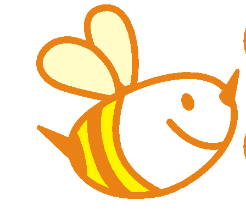 カフェイベント今回のイベントは理学療法士、作業療法士の先生によるお話と簡単な体操です。理学療法士さん、作業療法士さんと一緒に簡単な体操を行います。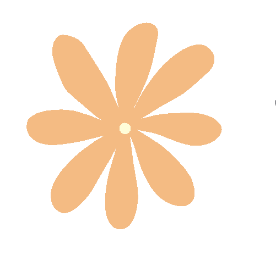 場　　所：医療福祉研修センター内「八薬カフェ」　(市立八幡病院前の健康医療福祉研修会館内にあります。)　　　　　　　北九州市八幡東区尾倉二丁目6番22号　　　　　　日　　時：７月３０日(火)　１４時～１５時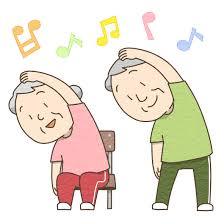 内　　容：「身体と頭の体操」　　九州栄養福祉大学　理学療法学科　助教　河上　淳一　先生　　　九州栄養福祉大学　作業療法学科長　教授　渕　　雅子　先生　申込締切：７月２５日(木)　※会場の都合上、15名までとさせて頂きます。お問合せ・お申込み：公益社団法人八幡薬剤師会　　　　　　　　　　　FAX  093-661-1066  TEL　093-661-1166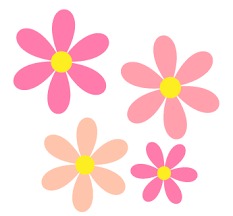 申込書　７／３０名前住所連絡先(TEL)年齢